ИЗОДЕЯТЕЛЬНОСТЬ.Рекомендует Булатова Т.С. НЕТРАДИЦИОННЫЕ ТЕХНИКИ РИСОВАНИЯ СОЛЬЮ. ТЕМА: «КОСМОС»
Задачи:
1. познакомить с одним из видов нетрадиционной техники рисования – рисование солью, научить работать в новой технике, познакомить с практическими навыками нанесения соли на лист бумаги.
2. развивать художественно – эстетические способности детей,
3. воображение и инициативу, мелкую моторику рук, интерес к художественному творчеству, эстетические чувства к прекрасному, наглядно-образное мышление.
4. воспитывать художественный вкус, аккуратность в работе, чувство прекрасного, самостоятельность.
Для работы нам понадобится:
- плотный альбомный лист А 4 черного цвета;
- кисти разных размеров;
- емкость с водой;
- акварельные краски (гуашь лучше)
- палитра для смешивания цветов;
- салфетки для удаления лишней влаги
- крупная пищевая соль
- простой карандаш.

Этапы работы:
Сначала делаем простым карандашом наброски рисунка Космос...(как будут расположены планеты)
С помощью кисти обильно смачиваем водой рисунок на листе бумаги.
На кисточку набираем краску нужного цвета и легко, прикасаясь к бумаге, наносим. Картинка может не получиться - если бумага будет слишком мокрой.
Обильно посыпаем солью. Поверхность должна быть сырой.
С помощью кисти можно еще добавить немного воды и цвета - если соль быстро впитала воду.
Таким же способом раскрашиваем всю картину и обильно посыпаем солью.
Стряхиваем лишнюю соль. Рисунок готов!
Если нет черной бумаги, то таким же способом можно затонировать белый лист. (готовыми работами делимся в коментариях)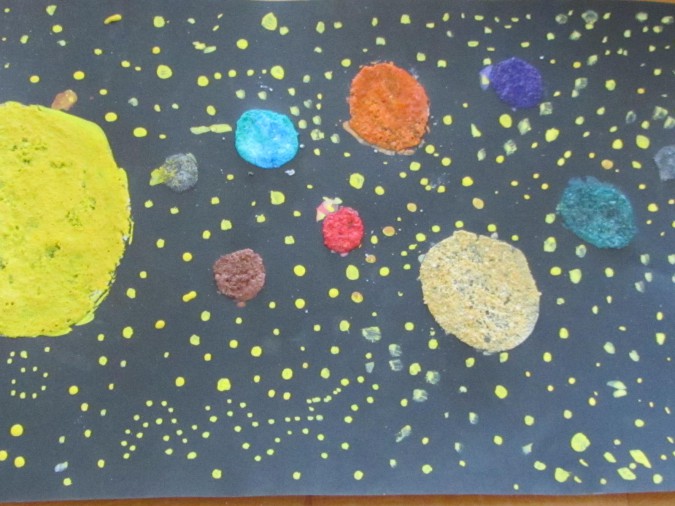 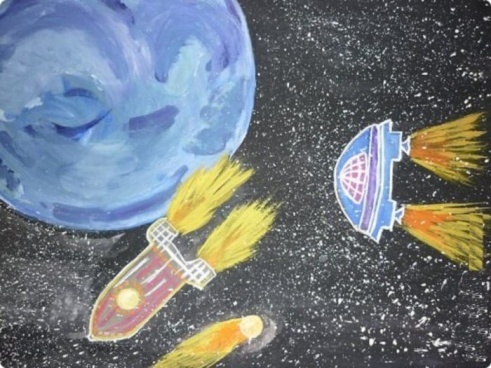 